dialogue simple 1Hejsan Herr Gustafsson!Hejsan Fröken Martin!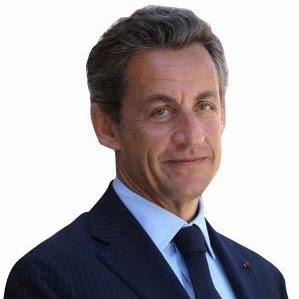 Hur mår ni? Tack, jag mår bra och ni?Sådär. Det här är en kompis, Nicolas.Hejsan. Jag heter Stefan och ni?Förlåt?Vilket är ert namn?Jag heter Herr Sarkozy.Vilket är ert förnamn?Mitt förnamn det är Nicolas. Jag heter Nicolas Sarkozy.Är ni fransk?Ja, jag är fransk och ni? Är ni dansk?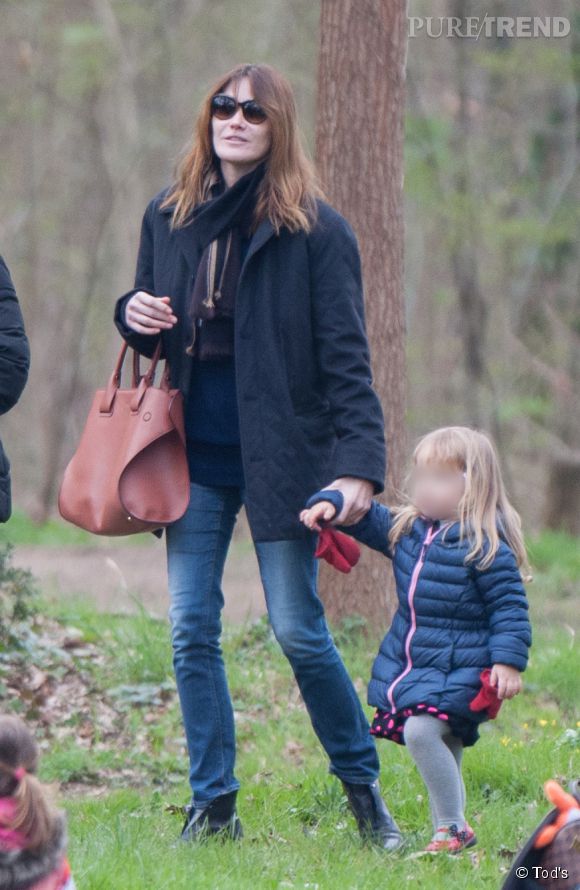 Nej, jag är svensk. Jag bor i Västerås, i Sverige.Ok, min pappa är ungrare.Hur gammal är ni?Jag är 61 år gammal.När är ni född?Jag är född den 28 januari 1955Har ni syskon?Ja, jag har  3 bröder och 1 systerHar ni barn? Ja, jag har 4 barn och se här min dotterHejsan!Hej herrn. Vad heter du?Jag heter Stefan och du?Jag heter GuiliaHur gammal är du?Jag är...............år gammal (född 2011)När är du född?Jag är född den 19:e oktober 2011Är du fransk?Ja, jag är fransk och italienskFörlåt?Min mamma heter Carla Bruni och hon är italienskaOk, jag förstår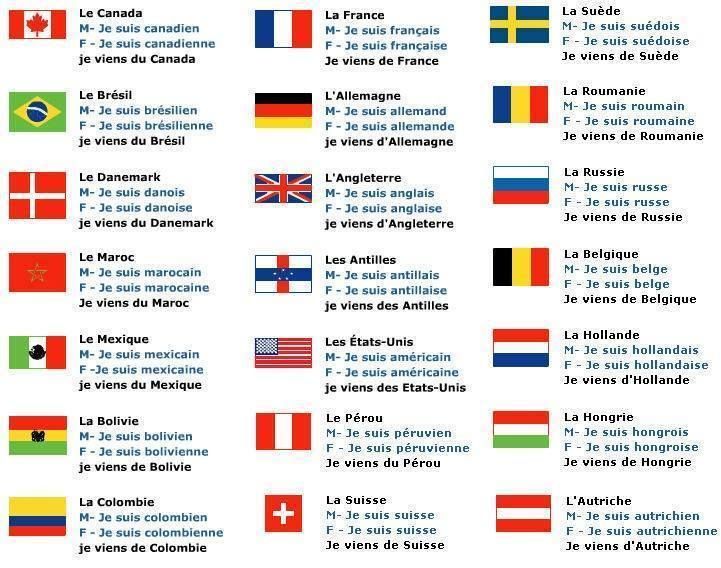 Och du, är du norsk?Nej, jag är svenskÅh Sverige! Det är ett vackert land eller hur?Ja, mycket vackertHej då Herrn!Hej då Fröken!